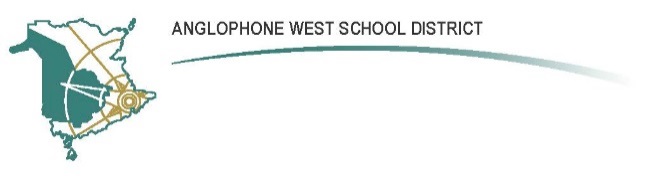 SCHOOL NAME:  Bliss Carman Middle SchoolAddress:  615 Kimble Dr. F’ton, NB, E3B 0N4Parent School Support Committee MinutesDate: January 16, 2019	Time: 6:30pmLocation: BCMS libraryCall to Order: 6:32pmApproval of the Agenda: Proposed by Charlotte Burhoe and seconded by Susan GainesApproval of the Minutes from Previous Meeting: Proposed by Susan Gaines and seconded by Karen TamlynBusiness Arising from the Minutes:New secretary selection: Joey proposed that members take turns taking minutes.  It was decided that the following would take minutes for the months to come: February-Tammy Shaw ReynoldsMarch-Dale ChisolmApril-Gretchen MurrayJune-Charlotte BurhoePrevious minutes: Minutes from November are still incomplete.  As soon as Joey receives them, he will send them to all members for approval.Bathroom door locks: The doors were fixed in December.Crosswalk issues: Chantale, Joey, Mike Pope, Greg Ericson, Jody Watson and another employee of the City of Fredericton met at the crosswalk this past Tuesday January 15th to discuss the safety of our students at the crosswalk.  It was determined that the crosswalk situation is a safety hazard to our students. With the lights being so high, cars are not always stopping when students are walking and crossing to Kimble Drive.  The City of Fredericton employees took note of the situation and reassured us that they will study the situation and come back to us with suggestions.New Business:  Chantale provided a short briefing on the School Improvement Plan and mentioned that there were still a few updates to be added.  She will share the SIP with the committee at the February meeting. Correspondence: None to reportClosing Comments: Natasha Akhtar mentions that a communication platform for parents to ask general questions might be something to consider.  She suggests Facebook.  The principal explains that she is very happy to meet with parents at any time.  Parents are always welcome to come in the school to visit or meet with administration.  No appointment necessary.  Twitter is also used and the school website to share information with the school community. Date of Next Meeting: Wednesday February 6th, 2019.  Adjournment: 7:42pm, proposed by Dale ChisholmPSSC Members Present:Joey Bernard, ChairDale Chisolm, Vice ChairGretchen Murray, Heather Ingalls, Teacher Rep.__________, Student Rep.Others: Scott Parks (VP), Karen Tamlyn, Susan Gaines, Tammy Shaw-Reynolds, Charlotte Burhoe, Natasha AkhtarPSSC Members Regrets:Ginger Nicholson, Cam Barnhill, Tara Pringle, Noor Habib FarhadSchool/DEC Representation Present:Chantale Cloutier, Principal Terry Pond, DECSchool/DEC Representation Regrets: